PENGARUH KEUNIKAN PESAN IKLAN DAN BRAND IMAGE TERHADAP PENGAMBILAN KEPUTUSAN PEMBELIAN KONSUMEN PASTA GIGI PEPSODENT DI DESA PATUMBAK KAMPUNGSKRIPSIDiajukan Guna Memenuhi Salah Satu Syarat Untuk Memperoleh Gelar Sarjana Manajemen (S1) Program Studi Manajemen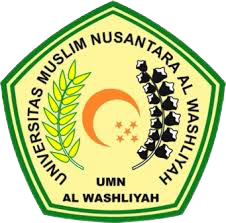 OLEH:SRI AFRILIANANPM.183114116PROGRAM STUDI MANAJEMENFAKULTAS EKONOMIUNIVERSITAS MUSLIM NUSANTARA AL-WASHLIYAHMEDAN 2022